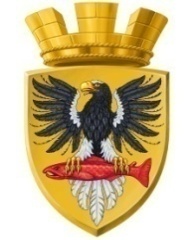 Р О С С И Й С К А Я   Ф Е Д Е Р А Ц И ЯКАМЧАТСКИЙ КРАЙП О С Т А Н О В Л Е Н И ЕАДМИНИСТРАЦИИ ЕЛИЗОВСКОГО ГОРОДСКОГО ПОСЕЛЕНИЯг. ЕлизовоВ соответствии с пунктом 28 части 1 статьи 14 Федерального закона от 06.10.2003 № 131–ФЗ «Об общих принципах организации местного самоуправления в Российской Федерации», руководствуясь Уставом Елизовского городского поселенияПОСТАНОВЛЯЮ:Признать утратившим силу постановление администрации от 27.04.2018 № 486-п «О проведении универсальной ярмарки в городе Елизово, в микрорайоне Северо-Западный, по улице Ленина, в районе многоквартирного дома № 33».	2.	Муниципальному казенному учреждению «Служба по обеспечению деятельности администрации Елизовского городского поселения» опубликовать (обнародовать) настоящее постановление в средствах массовой информации и разместить в информационно-телекоммуникационной сети «Интернет» на официальном сайте администрации Елизовского городского поселения.3.	Настоящее постановление вступает в силу после его официального опубликования (обнародования).Контроль за исполнением настоящего постановления оставляю за собой.И.о. Главы администрации Елизовского городского поселения 				       В.А. Маслоот04.06.2019№611-п О признании утратившим силу постановления администрации от 27.04.2018 № 486-п «О проведении универсальной ярмарки в городе Елизово, в микрорайоне Северо-Западный, по улице Ленина, в районе многоквартирного дома № 33»